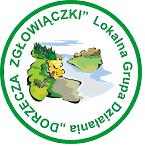 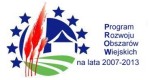 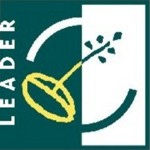 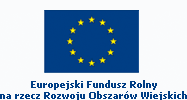 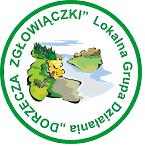 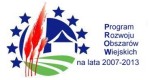 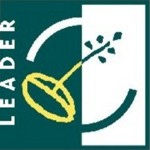 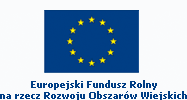 KARTA ZGŁOSZENIADO UCZESTNICTWA W „FESTIWALU ORKIESTR DĘTYCH”organizowanego przez Stowarzyszenie LGD Dorzecza Zgłowiączki    										 Kapelmistrz orkiestry                                                                                           											   (podpis)                                                                                                                                      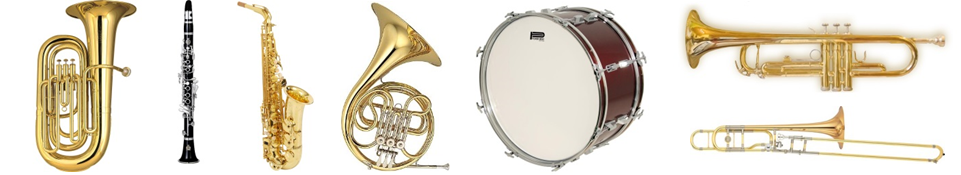 1Nazwa Orkiestry2Adres3Ilość uczestników4Osoba do kontaktu5Numer telefonu 